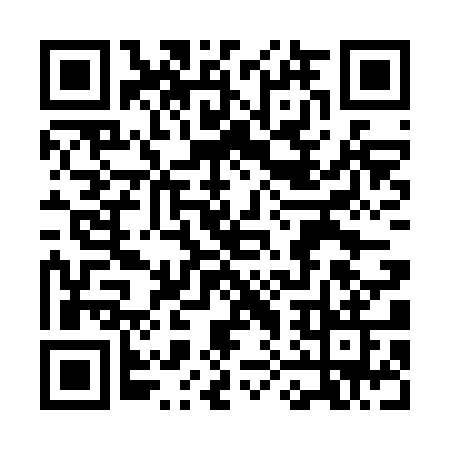 Ramadan times for Boussu-en-Fagne, BelgiumMon 11 Mar 2024 - Wed 10 Apr 2024High Latitude Method: Angle Based RulePrayer Calculation Method: Muslim World LeagueAsar Calculation Method: ShafiPrayer times provided by https://www.salahtimes.comDateDayFajrSuhurSunriseDhuhrAsrIftarMaghribIsha11Mon5:165:167:0412:524:006:416:418:2312Tue5:135:137:0212:524:016:436:438:2513Wed5:115:116:5912:514:026:446:448:2714Thu5:095:096:5712:514:036:466:468:2815Fri5:065:066:5512:514:046:486:488:3016Sat5:045:046:5312:514:056:496:498:3217Sun5:025:026:5112:504:066:516:518:3418Mon4:594:596:4812:504:076:536:538:3519Tue4:574:576:4612:504:086:546:548:3720Wed4:544:546:4412:494:096:566:568:3921Thu4:524:526:4212:494:106:576:578:4122Fri4:494:496:4012:494:116:596:598:4323Sat4:474:476:3812:494:127:007:008:4524Sun4:444:446:3512:484:137:027:028:4725Mon4:424:426:3312:484:147:047:048:4826Tue4:394:396:3112:484:147:057:058:5027Wed4:374:376:2912:474:157:077:078:5228Thu4:344:346:2712:474:167:087:088:5429Fri4:314:316:2412:474:177:107:108:5630Sat4:294:296:2212:464:187:127:128:5831Sun5:265:267:201:465:198:138:1310:001Mon5:245:247:181:465:208:158:1510:022Tue5:215:217:161:465:208:168:1610:043Wed5:185:187:141:455:218:188:1810:064Thu5:165:167:111:455:228:198:1910:085Fri5:135:137:091:455:238:218:2110:106Sat5:105:107:071:445:248:238:2310:127Sun5:075:077:051:445:248:248:2410:158Mon5:055:057:031:445:258:268:2610:179Tue5:025:027:011:445:268:278:2710:1910Wed4:594:596:591:435:278:298:2910:21